RIO DE JANEIRO & BUZIOS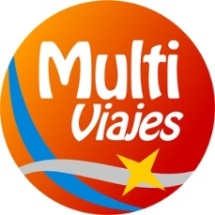  			         SALIDAS TEMPORADA BAJA 2019/202008 DÍAS / 07 NOCHESINCLUYE: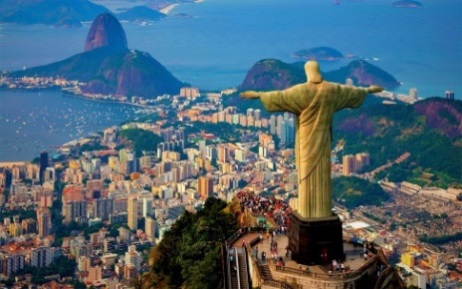 PASAJE AÉREO SANTIAGO / RIO JANEIRO / SANTIAGO VIA SKY. (INCLUYE SOLO BOLSO DE MANO DE HASTA 8 KILOS).TRASLADO AEROPUERTO RIO / HOTEL EN RIO. 03 NOCHES DE ALOJAMIENTO EN HOTEL ATLÂNTICO BUSSINES O SIMILAR.DESAYUNO BRASILERO BUFFET DIARIO.TRASLADO HOTEL EN RIO / HOTEL-POSADA EN BUZIOS.04 NOCHES DE ALOJAMIENTO EN ARAMBARÉ HOTEL O SIMILAR.DESAYUNO BRASILERO BUFFET DIARIO.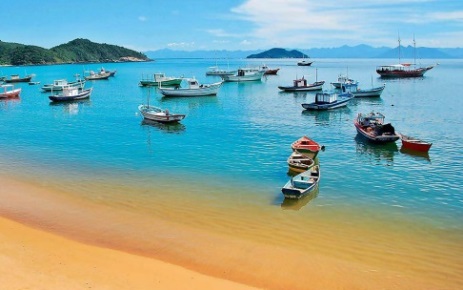 TRASLADO HOTEL-POSADA EN BUZIOS / AEROPUERTO RIO.TICKET DE ENTRADA CRISTO REDENTOR.TICKET DE ENTRADA PAN DE AZÚCAR.EXCUSIÓN RÍO COMPLETO CON ALMUERZO.EXCURSIÓN DE DÍA COMPLETO BUZIANO CON ALMUERZO.GUIA LOCAL BILINGÜE EN DESTINO.SEGURO DE VIAJE CON COBERTURA HASTA USD 17.000 CARGOS AÉREOS.PRECIO FINAL POR PASAJERO 2X $1.398.000.-PRECIO REFERENCIAL POR PERSONA $899.000.-VALOR EN BASE HABITACIÓN DOBLE O TRIPLE.EXCURSIONES INCLUIDAS:CITY TOUR RIO COMPLETO: Visitamos Maracaná, Sambodromo, Cristo Redentor, Catedral Metropolitana, Arcos da Lapa, Escalera Selaron, Almuerzo en Copacabana, Pan de Azúcar.Incluye: Guía Bilingüe, Acceso al Cristo Redentor, Acceso al Pan de Azúcar, Almuerzo (Bebestibles no incluidos)CITY TOUR BUZIANO: Visitamos Playa de Joao Fernandes, Playa de Joao Fernandinho, Mirador de Joao Fernandes (Tiempo libre para tomar fotos), Para de Canto, Borde Bardot, Monumento Brigitte Bardot, Monumento tres Pescadores, Playa de Marco, Monumento Juscelino Kubitschek, Almuerzo, Playa la Ferradura, Playa de Geribá, Centro Gastronómico Porto Da Barra.Incluye: Guía Bilingüe, Almuerzo (Bebestibles no incluidos)CONDICIONES GENERALES:(*) TARIFA VALIDA PARA RESERVAS REALIZADAS HASTA EL 30 DE OCTUBRE DEL 2019.REQUIERE ABONO DEL 50% - SALDO SE PAGA MENSUALMENTE HASTA 20 DIAS ANTES DE LA SALIDA. VALIDO PARA PAGO CON TARJETA DE CREDITO HASTA 06 CUOTAS PRECIO CONTADO.Anulaciones sujetas a cargos por concepto de gastos de organización, administración y reservas (VER CONDICIONES GENERALES EN www.multiviajes.cl).Cambios de fechas, sujetos a disponibilidad y cargos de reemisión. Los itinerarios están sujetos a cambios o modificaciones en su orden, por razones operativas y/o climáticas.MULTIVIAJES vende programas turísticos con servicios integrados y no específicamente hoteles determinados, por lo tanto en caso que fuera necesario, podría cambiarse el establecimiento hotelero designado.Para la duración de los programas o paquetes turísticos se cuenta como primer día el de salida, y como último incluido el día de regreso del destino, independiente del horario de salida o de llegada.Tipo de cambio referencial $725.- al día 14 de octubre 2019 (Fuente: LATAM)Cobertura de seguro solo es hasta los 85 años.Tarifa sujeta a cambio sin previo aviso.